Mise en place 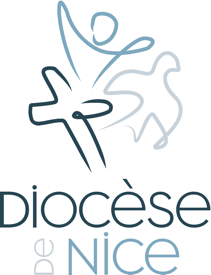 d'un Projet missionnaire paroissialQuelques points pour nous aider à mettre en place un Projet missionnaire paroissial :+ Il s'agit de mettre par écrit les lignes directrices d'un Projet missionnaire paroissial pour les 5 années à venir. Un projet qui permet de déboucher sur des actions concrètes qu'il convient aussi de détailler ; Il s'agit d'être réaliste… mais aussi ambitieux !+ Bien le réfléchir en EAP (voire en CPP) ; il ne doit pas être long (pas plus d'un A4 recto-verso), concret, applicable et partant des réalités de la paroisse. Il doit être introduit par un paragraphe précisant le contexte, l'analyse et le but poursuivi.+ Il doit permettre que davantage de personnes puissent rencontrer le Seigneur et vivre de lui… Il doit donc intégrer les 5 essentiels, ou au moins s'en inspirer. Bien le placer sous le regard du Seigneur et dans le but de faire Sa volonté…+ Il veut mettre en œuvre une véritable “conversion pastorale” [Cf. Evangelii Gaudium au n° 20 à 39… à relire !] ; il doit inviter chacun à se convertir en vérité pour grandir et partager la Joie de l'Évangile ! Il faut qu'il soit réaliste, mais aussi qu'il invite chacun à “déplacer” sa façon de vivre en chrétien pour une plus grande fécondité missionnaire.+ Il doit être simple et lister des opérations ou moyens d'action concrets. Il faut mieux projeter moins d'opérations, mais les rendre possibles, tant par leur objectif que par les moyens mis en œuvre. Il intégrera une action envers la pastorale des jeunes…+ Il peut être important de réaliser auparavant une “enquête paroissiale” autour des cinq essentiels [voir le document joint]. Ceci permettra d'avoir une bonne image de ce qui se vit et de la façon dont cela est perçu.+ Exemples de projets possibles à mettre en œuvre : 	- mettre en place une aumônerie pour notre collège dans les deux années à venir…	- initier un parcours Alpha l'année prochaine…	- lancer une équipe de pastorale de la santé afin de visiter les malades ou les personnes isolées…	- mettre en place des temps d'adoration ou de prière commune…	- accentuer l'invitation au catéchuménat dans les 5 ans à venir…	- lancer une petite fraternité pour découvrir la Parole de Dieu, pour réciter le chapelet…+ Ce projet missionnaire sera apporté solennellement dans une célébration (pour clôturer le processus), afin de le confier à l'intercession de la Vierge-Marie, Etoile de l'évangélisation…